Chapter 6 Quiz Review	(Lessons 6-1 through 6-3)Part I	Write the letter for the correct answer in the blank at the right of each question.Use the graph for Questions 1 and 2. For Questions 1 and 2, 
determine how many solutions exist for each system of equations.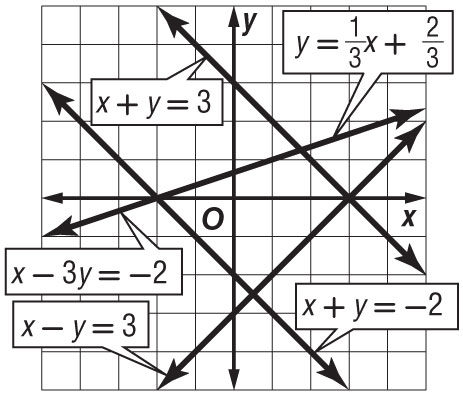 	A no solution	B one solution	C infinitely many solutions	D cannot be determined	1. x + y = 3						2. x + y = 3	x – y = 3	x + y = –2	3. The solution to which system of equations has a positive y value?	F x + y = 3		G x + y = 3	H x – 3y = –2	J x + y = 3	 x – 3y = –2	x + y = –2	x + y = –2	x – y = 3	4. If y = 5x – 3 and 3x – y = –1, what is the value of y?	A 2		B –1		C 7		D –8	5. Use elimination to solve the system of equations for y.    x – 5y = –6 		 x + 2y = 8	F 			G 2		H 4		J 4	6. How many solutions does the system 2y = 10x – 14 and 5x – y = 7 have?	A one		B two		C none		D infinitely many1. _________________2. _________________3. _________________4. _________________5. _________________6. _________________Part II	7. Graph the system of equations. Then determine whether it has no solution, one solution, or infinitely many solutions. If the system has one solution name it.	x – 3y = –3	x + 3y = 9	8. Use substitution to solve the	4x + y = 0	system of equations.	x + 2y = –7For Questions 9–10, use elimination to solve each system of equations.	9. -3r + 3t = 9				10. 9x + 2y = –17	   3r + 4t = 12	                      –11x + 2y = 3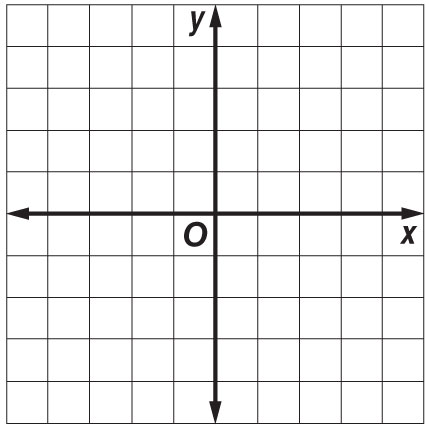 7.	_________________8. _________________9. _________________10. ________________